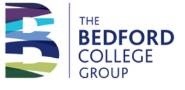 JOB DESCRIPTIONJob Title: 	ProSolution Implementation Developer – 1.0 FTE (12 months contract)Reports to:             Director of Funding, Data Returns and Policy AdviceDirect Reports:      NoneBedford College Group is replacing its current learner management system with the OneAdvanced’s ProSolution system. The Group is seeking an experienced management information systems professional to act as implementation manager. The successful applicant will have strong technical skills with regard to enterprise-level data systems and a detailed understanding of the information needs of complex educational establishments. The appointee will also be required to play a significant hands-on role in the delivery of the project and must have proven skills in configuring complex data systems.Overall Responsibilities:To be responsible for the technical aspects of implementing ProSolution.To develop complex SQL queries and reports.To develop workflows, imports/exports using the task manager module.To train and up skill the College’s MIS team in all technical aspects of ProSolution.Main Duties:To make a significant contribution to the technical work required to install, configure and populate the new system including the development of complex views, queries and reports.To liaise with stakeholders across the Group to agree the specification of reports.To develop identified reports to specification and within agreed project timescales.To liaise with stakeholders across the Group to agree the specification of any customisations such as screen set up/layouts, workflows and scheduled import/export tasks.To implement workflows, scheduled imports/exports and screen set up/layouts to specification and within agreed project timescales.To ensure the Group’s MIS team are equipped with detailed knowledge of the system in order for them to be able to operate the system by the end of the implementation period. To provide the Project Manager, Director or Project Steering Group with progress updates.To report and escalate to the Director or Project Steering Group as needed.To undertake other associated duties allocated by the Director of Funding, Data Returns and Policy Advice or Director of ILT or delegated staff.Statutory duties:SafeguardingTo be responsible for promoting and safeguarding the welfare of children, young people and vulnerable adults and for raising any concerns in line with College procedures.Equality and DiversityTo be responsible for promoting equality and diversity in line with College procedures.Health and SafetyTo be responsible for following health and safety requirements in line with College policy and procedures.Training and developmentTo participate proactively in training and development including qualification development required in the job role.Date prepared October 2020PERSON SPECIFICATIONJob Title: ProSolution Implementation Developer        Date prepared October 2020EssentialDesirableQualifications/ TrainingHND or equivalent in a Science, Technology, Engineering or Mathematics subjectEnglish and mathematics or similar at GCSE grade A*-C or equivalentDegree or equivalent in a Science, Technology, Engineering or Mathematics subjectSafeguarding trainingEquality and diversity trainingKnowledge/ ExperienceProven experience of high-level administration of MIS systems in a complex educational environment of significant scaleSubstantial understanding of the OneAdvanced’s ProSolution systemKnowledge and understanding of Relational Database Systems with strong SQL skillsSolid organizational skills including attention to detail and multitasking skills through working experienceProven ability to work calmly and effectively over periods of high workload and/or customer demandProven ability to meet deadlinesEvidence of high performance in previous roles/jobsStrong working knowledge of Microsoft OfficeKnowledge of data protection legislation and experience of working with confidential documentation and informationExperience of working effectively with people from diverse backgroundsEvidence of understanding how to promote equality and diversity within the job roleSubstantial experience of high-level administration of MIS systems in a complex educational environment of significant scaleThorough understanding of the OneAdvanced’s ProSolution systemSubstantial knowledge of the data and reporting requirements of large FE institutionsExperience of working effectively in a customer focussed environmentSkills/AbilitiesAbility to liaise with managers and stakeholders to identify needs and negotiate deliverablesAbility to lead training and skills-development programmesAbility to work in line with our Values of  Student FocusHigh PerformanceRespect, Openness, Honesty and explain how this relates to the job roleAbility to produce clear written reports, guides and procedures Ability to make a positive contribution to the team, valuing and respecting others’ expertise and contributionAbility to promote our excellent reputation and carry out our business appropriately and professionally at all timesAbility to communicate effectively and confidently face to face, on the telephone and in writingExcellent client-facing and internal communication skillsSpecial RequirementsWillingness to continually update skills and knowledgeWillingness to take responsibility for own professional developmentResponsibility for promoting and safeguarding the welfare of children, young people and vulnerable adults and for raising any concernsAbility to form and maintain appropriate relationships and personal boundaries with children, young people and vulnerable adultsFlexible approach to work and working times Willingness to travel to and work at all locations where we provide a serviceAwareness of health and safety requirements relevant to the job